STATE OF WASHINGTON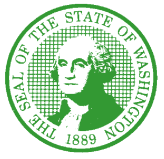 DEPARTMENT OF SOCIAL AND HEALTH SERVICESDevelopmental Disabilities AdministrationPO Box 45310, Olympia, WA 98504-5310December 23, 2021Dear Residential Provider:This letter is amended to inform providers that DSHS Developmental Disabilities Administration received approval to extend the incentives to Community Residential Providers who accept new resident admissions from acute hospitals.Due to the prolonged State of Emergency for all counties throughout Washington State related to COVID-19 and hospital capacity concerns, the incentive to transition new clients from acute hospital settings to residential services has been extended through January 31, 2022. Further, DDA is currently working on a continuation through March.If a provider accepts a client who has been in an acute care hospital for 60 days or less, the provider will receive a one-time incentive payment of $3,000. If a provider accepts a client who has been in an acute care hospital for over 60 days, the provider will receive a one-time incentive payment of $6,000. Payments to the provider will be issued for the client after DDA confirms:The client is in contract to receive services from the residential provider on or before January 31, 2022.The length of the client’s hospital stay. The client is receiving services from a new provider and not returning home to the same residential provider prior to entering the hospital.Authorization Period: 08/24/2021 - 01/31/2022*Denotes incentive total per client when all criteria are met.DDA will issue the incentive payment to the provider within 30 days of the date services began. Please continue to follow all billing procedures as outlined in the HCA ProviderOne Billing and Resource Guide. Sincerely,Saif Hakim  Incentive: $ 3000.00*Acute Care stays of 60 days or less  Incentive: $ 6000.00*Acute Care stays over 60 days